REJON XI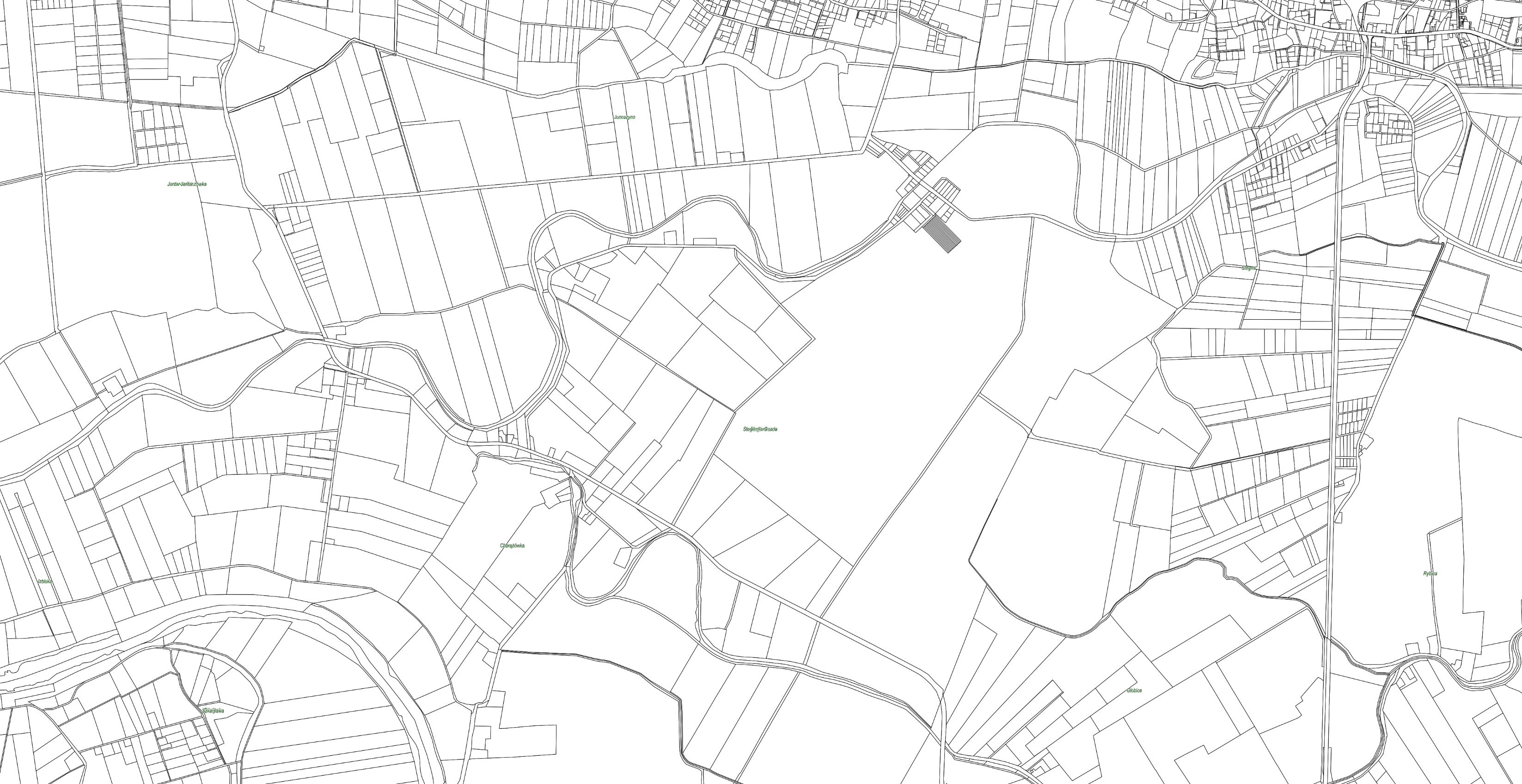 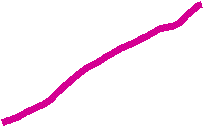 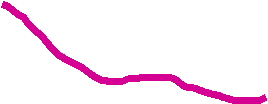            	 STEGIENKA OSADA